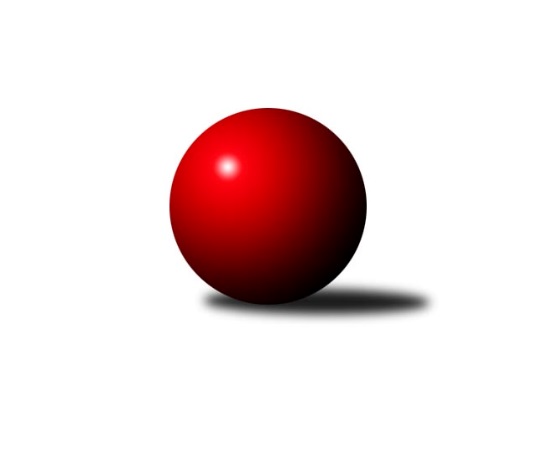 Č.10Ročník 2023/2024	19.11.2023Nejlepšího výkonu v tomto kole: 2668 dosáhlo družstvo: Rychnov n. Kn. BVýchodočeský přebor skupina B 2023/2024Výsledky 10. kolaSouhrnný přehled výsledků:České Meziříčí A	- Hr. Králové A	10:6	2595:2544		16.11.Svitavy B	- Solnice A	8:8	2495:2515		16.11.Přelouč A	- Rybník A	14:2	2577:2542		16.11.Hylváty B	- Rychnov n/K C	12:4	2658:2516		16.11.Rychnov n. Kn. B	- Vys. Mýto B	8:8	2668:2630		16.11.Třebechovice p. O. A	- České Meziříčí B		dohrávka		30.11.Tabulka družstev:	1.	Rychnov n. Kn. B	10	9	1	0	116 : 44 	 	 2636	19	2.	Přelouč A	10	8	0	2	100 : 60 	 	 2599	16	3.	Vys. Mýto B	10	7	1	2	98 : 62 	 	 2509	15	4.	Solnice A	9	5	1	3	83 : 61 	 	 2530	11	5.	Hylváty B	10	4	1	5	82 : 78 	 	 2443	9	6.	Třebechovice p. O. A	8	4	0	4	72 : 56 	 	 2595	8	7.	Rybník A	9	3	1	5	67 : 77 	 	 2542	7	8.	Svitavy B	8	3	1	4	58 : 70 	 	 2513	7	9.	České Meziříčí A	10	3	0	7	62 : 98 	 	 2516	6	10.	Hr. Králové A	8	2	1	5	60 : 68 	 	 2569	5	11.	České Meziříčí B	9	2	0	7	40 : 104 	 	 2407	4	12.	Rychnov n/K C	9	1	1	7	42 : 102 	 	 2436	3Podrobné výsledky kola:	 České Meziříčí A	2595	10:6	2544	Hr. Králové A	Jan Brouček	 	 230 	 247 		477 	 2:0 	 398 	 	178 	 220		Martin Šolc	Daniel Vošvrda	 	 204 	 181 		385 	 0:2 	 412 	 	206 	 206		Petr Skutil	Jan Bernhard	 	 222 	 215 		437 	 0:2 	 454 	 	223 	 231		Petr Víšek	Kamil Vošvrda	 	 221 	 198 		419 	 0:2 	 464 	 	247 	 217		Filip Ivan	Ondřej Brouček	 	 251 	 206 		457 	 2:0 	 412 	 	216 	 196		Ludmila Skutilová	Ladislav Lorenc	 	 198 	 222 		420 	 2:0 	 404 	 	194 	 210		Martin Holýrozhodčí: Milan VošvrdaNejlepší výkon utkání: 477 - Jan Brouček	 Svitavy B	2495	8:8	2515	Solnice A	Jana Klusáková	 	 200 	 213 		413 	 2:0 	 408 	 	218 	 190		Rudolf Stejskal	Adam Krátký	 	 210 	 188 		398 	 2:0 	 391 	 	202 	 189		Tobiáš Kozel	Jan Vaculík	 	 195 	 229 		424 	 0:2 	 447 	 	237 	 210		Martin Kozel ml.	Zdenek Válek	 	 217 	 214 		431 	 2:0 	 411 	 	203 	 208		Milan Hrubý	Jiří Klusák	 	 221 	 181 		402 	 0:2 	 439 	 	213 	 226		Martin Nosek	Petr Rus	 	 221 	 206 		427 	 2:0 	 419 	 	199 	 220		Pavel Nosekrozhodčí: Lubomír BačovskýNejlepší výkon utkání: 447 - Martin Kozel ml.	 Přelouč A	2577	14:2	2542	Rybník A	Tomáš Jarolím	 	 235 	 223 		458 	 2:0 	 422 	 	218 	 204		Václav Kolář	Jaroslav Tomášek	 	 207 	 234 		441 	 2:0 	 437 	 	223 	 214		Karolína Kolářová	Petr Hanuš	 	 206 	 223 		429 	 2:0 	 414 	 	209 	 205		Lukáš Müller	Tomáš Sukdolák	 	 228 	 236 		464 	 2:0 	 433 	 	191 	 242		Tomáš Müller	Karel Lang	 	 195 	 192 		387 	 0:2 	 460 	 	237 	 223		Miroslav Kolář	Petr Zeman	 	 215 	 183 		398 	 2:0 	 376 	 	186 	 190		Marcel Novotnýrozhodčí: David SukdolákNejlepší výkon utkání: 464 - Tomáš Sukdolák	 Hylváty B	2658	12:4	2516	Rychnov n/K C	Kryštof Vavřín	 	 221 	 234 		455 	 2:0 	 389 	 	174 	 215		Oldřich Krsek	Ladislav Kolář *1	 	 196 	 209 		405 	 0:2 	 429 	 	212 	 217		Pavel Krejčík	Monika Venclová	 	 226 	 260 		486 	 2:0 	 424 	 	209 	 215		Jan Zeman	Jaroslav Kaplan	 	 220 	 239 		459 	 0:2 	 466 	 	218 	 248		Martin Podzimek	Jan Vencl	 	 211 	 193 		404 	 2:0 	 393 	 	199 	 194		Ilona Sýkorová	Petr Bečka	 	 213 	 236 		449 	 2:0 	 415 	 	224 	 191		Vít Richterrozhodčí: Jan Venclstřídání: *1 od 51. hodu Tomáš SkalaNejlepší výkon utkání: 486 - Monika Venclová	 Rychnov n. Kn. B	2668	8:8	2630	Vys. Mýto B	Dalibor Ksandr	 	 238 	 220 		458 	 2:0 	 400 	 	196 	 204		Petr Dlouhý	Dominik Hýbl	 	 212 	 204 		416 	 0:2 	 446 	 	213 	 233		Leoš Bartheldi	Lukáš Pacák	 	 237 	 245 		482 	 2:0 	 397 	 	204 	 193		Jaroslav Polanský	Jiří Pácha	 	 214 	 249 		463 	 0:2 	 471 	 	233 	 238		Václav Kašpar	Petr Gálus	 	 219 	 203 		422 	 0:2 	 438 	 	227 	 211		Marek Ledajaks	Michal Kala	 	 201 	 226 		427 	 0:2 	 478 	 	238 	 240		Tomáš Brzlínekrozhodčí: Jiří PáchaNejlepší výkon utkání: 482 - Lukáš PacákPořadí jednotlivců:	jméno hráče	družstvo	celkem	plné	dorážka	chyby	poměr kuž.	Maximum	1.	Robert Petera 	Třebechovice p. O. A	462.40	308.4	154.1	2.4	4/4	(487)	2.	Jiří Bek 	Třebechovice p. O. A	456.60	312.0	144.6	3.6	4/4	(498)	3.	Michal Kala 	Rychnov n. Kn. B	455.29	309.0	146.3	6.2	4/4	(519)	4.	Petr Gálus 	Rychnov n. Kn. B	454.63	312.3	142.3	6.6	4/4	(494)	5.	Monika Venclová 	Hylváty B	453.97	302.8	151.2	2.7	6/6	(513)	6.	Filip Ivan 	Hr. Králové A	451.56	304.2	147.4	4.2	6/6	(495)	7.	Petr Víšek 	Hr. Králové A	451.28	304.7	146.6	7.2	6/6	(493)	8.	Pavel Píč 	Solnice A	449.40	298.7	150.7	3.7	5/6	(474)	9.	Tomáš Sukdolák 	Přelouč A	447.71	304.5	143.3	5.3	4/4	(539)	10.	Václav Kašpar 	Vys. Mýto B	447.03	299.6	147.5	2.4	6/6	(523)	11.	Jan Brouček 	České Meziříčí A	446.94	305.1	141.9	3.1	3/4	(500)	12.	Tomáš Müller 	Rybník A	442.43	305.1	137.3	5.9	7/7	(511)	13.	Martin Nosek 	Solnice A	441.21	301.1	140.1	5.5	6/6	(459)	14.	Petr Bartoš 	Vys. Mýto B	441.00	290.8	150.2	3.4	5/6	(483)	15.	Jiří Klusák 	Svitavy B	440.80	300.2	140.6	6.6	3/4	(464)	16.	Lukáš Pacák 	Rychnov n. Kn. B	440.54	306.0	134.5	6.9	4/4	(482)	17.	Petr Rus 	Svitavy B	439.58	302.5	137.1	3.3	3/4	(452)	18.	Dalibor Ksandr 	Rychnov n. Kn. B	438.62	304.7	133.9	4.6	3/4	(484)	19.	Jaroslav Tomášek 	Přelouč A	436.38	298.7	137.7	5.8	4/4	(447)	20.	Petr Zeman 	Přelouč A	432.54	299.3	133.3	7.5	4/4	(456)	21.	Tomáš Jarolím 	Přelouč A	431.75	296.4	135.3	5.2	4/4	(461)	22.	Lukáš Müller 	Rybník A	429.95	297.6	132.3	7.5	7/7	(471)	23.	Petr Brouček 	České Meziříčí B	429.88	302.9	127.0	8.0	6/6	(494)	24.	Pavel Nosek 	Solnice A	429.81	290.9	138.9	5.1	4/6	(456)	25.	Dominik Hýbl 	Rychnov n. Kn. B	429.67	300.4	129.2	9.0	3/4	(460)	26.	Václav Kolář 	Rybník A	429.64	302.1	127.6	6.1	7/7	(455)	27.	Karel Lang 	Přelouč A	428.48	306.4	122.1	7.4	4/4	(470)	28.	Jan Bernhard 	České Meziříčí A	428.22	297.8	130.4	8.4	3/4	(442)	29.	Ondřej Brouček 	České Meziříčí A	427.64	296.6	131.0	5.7	4/4	(457)	30.	Miroslav Kolář 	Rybník A	427.50	294.9	132.6	6.6	7/7	(466)	31.	Jindřich Jukl 	Svitavy B	427.33	283.3	144.0	4.7	3/4	(439)	32.	Josef Dvořák 	Třebechovice p. O. A	425.81	295.8	130.0	8.1	4/4	(459)	33.	Petr Skutil 	Hr. Králové A	425.72	300.9	124.8	9.9	6/6	(485)	34.	Martin Šolc 	Hr. Králové A	425.22	302.4	122.8	9.2	6/6	(445)	35.	Petr Hanuš 	Přelouč A	423.88	291.5	132.4	7.6	4/4	(466)	36.	Filip Petera 	Třebechovice p. O. A	423.80	294.8	129.0	6.7	4/4	(451)	37.	Jan Vencl 	Hylváty B	423.25	292.1	131.2	6.1	5/6	(459)	38.	Karolína Kolářová 	Rybník A	423.17	287.9	135.3	5.3	6/7	(472)	39.	Ladislav Lorenc 	České Meziříčí A	422.07	286.3	135.8	4.5	4/4	(460)	40.	Vít Richter 	Rychnov n/K C	421.36	284.4	137.0	6.3	6/6	(458)	41.	Jaroslav Kaplan 	Hylváty B	418.47	292.1	126.4	8.2	6/6	(482)	42.	Oldřich Krsek 	Rychnov n/K C	418.33	293.6	124.8	6.9	6/6	(479)	43.	Kamil Vošvrda 	České Meziříčí A	417.35	289.0	128.4	5.0	4/4	(438)	44.	Rudolf Stejskal 	Solnice A	415.54	291.9	123.7	6.9	6/6	(451)	45.	Miloš Kvapil 	Třebechovice p. O. A	415.10	288.6	126.6	5.8	4/4	(443)	46.	Marek Ledajaks 	Vys. Mýto B	414.60	287.5	127.1	6.9	5/6	(489)	47.	Jaroslav Pumr 	České Meziříčí B	414.29	298.7	115.6	11.0	6/6	(441)	48.	Petr Bečka 	Hylváty B	414.10	288.5	125.6	7.3	5/6	(457)	49.	Zdenek Válek 	Svitavy B	414.10	296.5	117.7	8.7	4/4	(441)	50.	Ilona Sýkorová 	Rychnov n/K C	413.80	289.0	124.8	6.5	5/6	(462)	51.	Jan Vaculík 	Svitavy B	413.50	285.9	127.7	6.4	4/4	(440)	52.	Milan Hrubý 	Solnice A	412.33	286.2	126.1	8.9	5/6	(462)	53.	Luděk Moravec 	Třebechovice p. O. A	411.58	291.1	120.5	7.9	3/4	(445)	54.	Pavel Krejčík 	Rychnov n/K C	410.60	287.2	123.4	8.4	5/6	(445)	55.	Ludmila Skutilová 	Hr. Králové A	408.89	292.1	116.8	9.1	6/6	(446)	56.	Michal Horáček 	České Meziříčí B	408.80	285.6	123.2	10.0	5/6	(444)	57.	Michal Hynek 	Vys. Mýto B	408.60	281.6	127.0	6.9	4/6	(464)	58.	Martin Kozel  ml.	Solnice A	407.71	290.3	117.4	9.1	6/6	(447)	59.	Tomáš Tláskal 	České Meziříčí B	406.13	292.0	114.2	9.1	6/6	(442)	60.	Tomáš Skala 	Hylváty B	405.50	285.9	119.6	8.9	5/6	(419)	61.	Marcel Novotný 	Rybník A	404.27	282.9	121.3	8.2	5/7	(431)	62.	Jaroslav Šrámek 	České Meziříčí A	404.17	284.7	119.5	6.0	3/4	(420)	63.	Kryštof Vavřín 	Hylváty B	402.30	278.7	123.6	7.4	5/6	(455)	64.	Milan Vošvrda 	České Meziříčí A	400.00	288.0	112.0	11.7	3/4	(420)	65.	Petr Dlouhý 	Vys. Mýto B	398.57	271.5	127.1	7.9	6/6	(431)	66.	Věra Moravcová 	Rychnov n/K C	394.33	277.3	117.0	8.8	4/6	(434)	67.	Jan Zeman 	Rychnov n/K C	392.06	281.2	110.8	9.4	6/6	(439)	68.	Leoš Bartheldi 	Vys. Mýto B	392.06	282.5	109.6	9.1	6/6	(446)	69.	Jindřich Brouček 	České Meziříčí B	391.53	280.0	111.5	13.2	5/6	(437)	70.	Martin Holý 	Hr. Králové A	384.80	272.8	112.0	10.0	5/6	(404)	71.	Miroslav Zeman 	Svitavy B	383.33	281.0	102.3	12.7	3/4	(394)		Denis Džbánek 	Hr. Králové A	472.50	311.5	161.0	5.5	2/6	(479)		Tomáš Brzlínek 	Vys. Mýto B	462.67	312.8	149.8	3.2	3/6	(478)		Václav Buřil 	Rychnov n. Kn. B	461.50	313.5	148.0	5.0	2/4	(464)		Martin Podzimek 	Rychnov n/K C	457.50	313.5	144.0	1.0	2/6	(466)		Oldřich Motyčka 	Třebechovice p. O. A	448.00	305.0	143.0	4.0	1/4	(448)		David Štěpán 	České Meziříčí B	445.33	308.3	137.0	6.5	2/6	(456)		Jiří Pácha 	Rychnov n. Kn. B	443.60	311.1	132.5	7.1	2/4	(488)		Jan Kopecký 	Rychnov n. Kn. B	437.50	299.0	138.5	8.5	2/4	(459)		Jonáš Bezdíček 	Hr. Králové A	436.00	283.0	153.0	4.0	1/6	(436)		Josef Suchomel 	Přelouč A	435.00	303.0	132.0	9.0	1/4	(435)		Jaroslav Havlas 	Přelouč A	426.00	294.0	132.0	9.0	1/4	(426)		Pavel Strnad 	Hylváty B	425.00	283.0	142.0	8.0	1/6	(425)		Adam Krátký 	Svitavy B	416.38	291.5	124.9	9.3	2/4	(436)		David Sukdolák 	Přelouč A	416.00	293.0	123.0	4.0	1/4	(416)		Lenka Peterová 	Třebechovice p. O. A	414.00	299.0	115.0	8.0	1/4	(414)		Jana Klusáková 	Svitavy B	413.00	292.0	121.0	6.0	1/4	(413)		Daniel Luščák 	Solnice A	412.00	288.5	123.5	10.0	2/6	(451)		Ladislav Češka 	Svitavy B	411.00	304.0	107.0	10.0	1/4	(411)		Filip Roman 	Svitavy B	410.17	294.2	116.0	7.3	2/4	(422)		Jiří Zvejška 	Vys. Mýto B	409.67	285.5	124.2	4.5	2/6	(425)		Ladislav Kolář 	Hylváty B	407.78	285.9	121.9	10.3	3/6	(436)		Petr Kosejk 	Solnice A	397.67	286.7	111.0	9.0	3/6	(413)		Jaroslav Polanský 	Vys. Mýto B	397.00	296.0	101.0	18.0	1/6	(397)		Pavel Klička 	Přelouč A	396.00	289.0	107.0	6.0	1/4	(396)		Pavel Doležal 	Vys. Mýto B	396.00	291.0	105.0	15.0	1/6	(396)		Zdeněk Zahálka 	Třebechovice p. O. A	394.00	278.0	116.0	6.0	1/4	(394)		Pavel Čížek 	Svitavy B	393.00	290.0	103.0	12.5	1/4	(411)		Tobiáš Kozel 	Solnice A	391.00	287.0	104.0	8.0	1/6	(391)		Jiří Komprs 	Hylváty B	388.00	293.0	95.0	11.0	1/6	(388)		Daniel Vošvrda 	České Meziříčí A	386.50	287.9	98.6	16.3	2/4	(415)		Milan Brouček 	České Meziříčí B	383.00	255.0	128.0	10.0	1/6	(383)		Matyáš Motyčka 	Rybník A	380.00	266.0	114.0	6.0	1/7	(380)		Tomáš Herrman 	Rybník A	379.00	273.3	105.7	13.7	3/7	(404)		Jaroslav Kejzlar 	Rychnov n/K C	349.00	261.0	88.0	18.0	1/6	(349)		David Štěpán 	České Meziříčí B	331.00	245.7	85.3	14.0	3/6	(357)Sportovně technické informace:Starty náhradníků:registrační číslo	jméno a příjmení 	datum startu 	družstvo	číslo startu18693	Jana Klusáková	16.11.2023	Svitavy B	1x26086	Tobiáš Kozel	16.11.2023	Solnice A	1x24288	Jaroslav Polanský	16.11.2023	Vys. Mýto B	1x22699	Tomáš Brzlínek	16.11.2023	Vys. Mýto B	4x
Hráči dopsaní na soupisku:registrační číslo	jméno a příjmení 	datum startu 	družstvo	Program dalšího kola:11. kolo20.11.2023	po	18:00	Hr. Králové A - Třebechovice p. O. A (dohrávka z 7. kola)	21.11.2023	út	17:00	Rybník A - Svitavy B (dohrávka z 9. kola)	22.11.2023	st	17:00	Rychnov n/K C - Třebechovice p. O. A	23.11.2023	čt	17:00	Hr. Králové A - Rychnov n. Kn. B	24.11.2023	pá	17:00	Vys. Mýto B - Hylváty B	24.11.2023	pá	17:00	Rybník A - České Meziříčí A	24.11.2023	pá	17:00	Solnice A - Přelouč A	24.11.2023	pá	17:00	České Meziříčí B - Svitavy B	Nejlepší šestka kola - absolutněNejlepší šestka kola - absolutněNejlepší šestka kola - absolutněNejlepší šestka kola - absolutněNejlepší šestka kola - dle průměru kuželenNejlepší šestka kola - dle průměru kuželenNejlepší šestka kola - dle průměru kuželenNejlepší šestka kola - dle průměru kuželenNejlepší šestka kola - dle průměru kuželenPočetJménoNázev týmuVýkonPočetJménoNázev týmuPrůměr (%)Výkon5xMonika VenclováHylváty B4865xMonika VenclováHylváty B114.544861xLukáš PacákRychnov B4824xJan BroučekČ. Meziříčí A112.684771xTomáš BrzlínekV. Mýto B4782xMartin PodzimekRychnov C109.834662xJan BroučekČ. Meziříčí A4773xFilip IvanHradec Králové A109.614645xVáclav KašparV. Mýto B4711xLukáš PacákRychnov B109.074822xMartin PodzimekRychnov C4664xTomáš SukdolákPřelouč A108.23464